Problem of the Week #54- Square SolutionThe object of this PoW is to divide the large square below into four equal regions, each with the same size, shape, and number of circles. It may seem simple at first, but you will want to analyze what you’ve been given in order to develop a solution more effectively.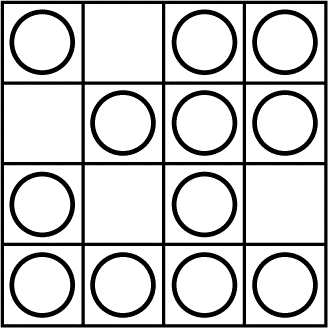 